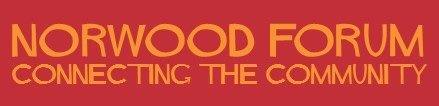 Annual General MeetingSaturday 9 July 2022 (at approximately 2pm as part of a public meeting beginning at 1pm)Venue: St. Luke's Church, Knights Hill, West Norwood, London, SE27 0HSAGENDAWelcomes, Introductions and ApologiesMinutes of the last AGM held on 3 July 2021 (here)Chair’s annual report 2021-22 (to follow)Treasurer’s report 2021-22 (to follow)Election of Norwood Forum officers and committee  members The 2021-22 Committee:Details of nominations received for 2022-23 will be advised at the meeting.Kim Hart, ChairNorwood Forum16 June 2022Contact: info@norwoodforum.orgc/o The Old Library, 14-16 Knights Hill, West Norwood, London, SE27 0HY Chair:Kim HartVice-Chair:VacantTreasurer:Noshir PatelSecretary:VacantOrdinary Committee members (up to 11):Ibtisam AdemAnne CraneJane EastSu McLaughlinGloria OrosungunlekaPhilip Virgo